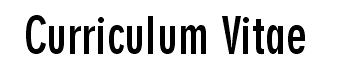 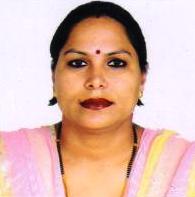 Personal ProfileYoung, hardworking, individual with good communication and organizational skills having considerable experience in computer and administration field. Capable and career oriented with creative ability and analytical skill, necessary for optimum productivity and performanceI am now currently seeking a challenging career in UAE where I can apply to the utmost use of the many skills that I have acquired through educational and my experience.Accadmic Qualification    J&K UniversitySenior Secondary Certificate(10+2)Computer ProficiencyDiploma in Computer Application from J&K   Telly  MS-Office and Windows. Computer Operating.Internet & Email.MS Excel 2005-2009	Kaner Industries, Kathua (J&k)-                            (Manufacturer of Electric Welding Electrodes)                      Worked as an Accountant/ Office Assistant Duties & Responsibilities:-  Prepare journal entries General ledger operations Monthly closings and preparation of monthly financial statementsReconcile and maintain balance sheet accountsDraw up monthly financial reportsPrepare analysis of accounts as requestedAssist with yearend closingsAdminister accounts receivable and accounts payableAssist in preparing budgets and forecastsAssist with payroll administrationBook keepingMonitor and resolve bank issues including fee anomalies and check differencesAccount/bank reconciliationsKey Skills:-M/S Kaner Industries (India) in 2004                                     for 5 year                          In Office Assistant Attention to detail and accuracy.Ms Office, Windows XP, Internet utilities.Excellent reading, writing, presentable and communication skillsPlanning and organizing Communication skill Ability to work as a team player. Good learning and quick decision making skillsGood system knowledge and computer skillsAble to identify fraudulent documents.Fluency in English.Ability to work for long hours in stressed conditions.Problem analysis and problem-solving skillsInitiativePersonal Details   Date of Birth		:	4th March 1979  Gender		             :	Female Marital Status	             :           Married Language Known        :          English, Hindi, Punjabi, Dogri (Native)OtherPassport Detail  Nationality	            :         IndianVisa Details                  :      Residence visa (Husband Sponsorship)Expatiation                  :      Expected salary will be negotiable  Declaration I hereby declare that above information are true and all improvements because of my hard work, honest and pleasing quality and my self confidence. I promise that I must true to my work and my company to improve my career growth.  BimlaEmployment